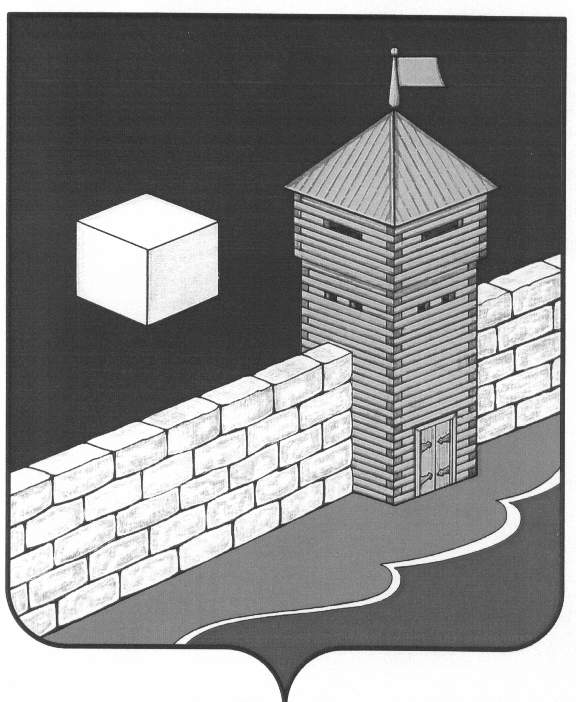 АДМИНИСТРАЦИЯ НОВОБАТУРИНСКОГО СЕЛЬСКОГО ПОСЕЛЕНИЯПОСТАНОВЛЕНИЕ456573, п. Новобатурино Еткульского района, Челябинской области, ул. Центральная,4 тел, факс  8 ( 351) 9-93-6801.12.2016 г.  №  68 п. Новобатурино Об утверждении муниципальнойцелевой программы развитиямуниципального казённогоучреждения культуры «БиблиотекаНовобатуринского сельского поселенияна 2017 -2019 год»    В соответствии с Федеральным Законом «Основы  законодательства  Российской  Федерации  о  культуре» № 3612-1  от 09.10.1992г. (в редакции Федерального закона от 23.06.1999 № 113-ФЗ, с изменениями, внесёнными Федеральными законами от 27.12.2000 № 150-ФЗ, от 30.12.2001 №194-ФЗ, от 24.12.2002 №176-ФЗ);, Федеральным законом  «О библиотечном деле» №78-ФЗ  от 29.12.1994г., Законом Челябинской  области № 324-ЗО «О библиотечном деле в Челябинской   области» от 30.11.2004 г. , положением о порядке разработки, утверждения и реализации муниципальной целевых программ, утвержденным Постановлением администрации Новобатуринского сельского поселения  от 27.04.2010 № 18 , руководствуясь Уставом Новобатуринского сельского поселения, администрация Новобатуринского сельского поселения ПОСТАНОВЛЯЕТ: 1. Утвердить муниципальную целевую программу  "Развития муниципального казённого учреждения культуры «Библиотека Новобатуринского сельского поселения на 2017- 2019 год»».2. Настоящее Постановление вступает в силу с 01 января   2017 года.3.  Контроль за выполнением настоящего постановления возложить на главного бухгалтера администрации.Глава Новобатуринского сельского поселения	    А.М. Абдулин	                                                                                                     Приложение к постановлению                                                                                                     администрации Новобатуринского                                                                                                     сельского поселения                                                                                                      № 68 от  01 декабря  .Муниципальная целевая программа
"Развития библиотечного дела на территории
Новобатуринского сельского поселения»на 2017 – . г.Паспорт программыСодержание проблемы и обоснование необходимости ее решения программными методамиОбщие положенияМуниципальная целевая программа «Развитие библиотечного дела на территории Новобатуринского сельского поселения в 2015 - 2017 годах» (далее Программа) разработана в качестве механизма осуществления программно-целевого управления в библиотечной сфере на территории Новобатуринского  сельского поселения  (далее - поселение). Реализация мероприятий программы будет способствовать развитию библиотечного дела, укреплению материально-технической базы, инновационной деятельности в сфере библиотечного дела, внедрению информационных технологий в деятельность муниципального казённого учреждения культуры «Библиотека Новобатуринского сельского поселения». Содержание проблемы, обоснование необходимости её решенияпрограммными методами	Программа является нормативным документом, способствующим развитию библиотечного дела Новобатуринского сельского поселения, укреплению единого культурного и информационного пространства, обеспечению выравнивания доступа к культурным ценностям и информационным ресурсам различных категорий граждан, проживающих на территории поселения. Библиотекой поселения в 2016 году зарегистрировано 711 пользователь, книговыдача составила 17971 экземпляров документов. Библиотечный фонд поселения по состоянию на 01.01.2016 г. составляет 7937  экземпляров  документов. Несмотря на положительные сдвиги, вопрос комплектования, по-прежнему, остается актуальным. Реализация программных мероприятий позволит решить эту проблему.     В течение последних лет, происходит процесс совершенствования методов библиотечной работы, как в области технологии, так и в структуре, кадрах и материальной базе. Ведется работа по созданию информационных ресурсов, ориентированных на разные категории населения и на решение социальных проблем.     Программные мероприятия предусматривают укрепление материально-технической базы сельской  библиотеки поселения, системное комплектование библиотечного фонда, обеспечение к нему доступа и сохранности в процессе его использования, модернизацию библиотеки на базе компьютеризации, повышение квалификации библиотечных работников.Специалисты библиотеки принимают участие в районных семинарах-практикумах, творческих лабораториях и совещаниях. Для вновь принятых работников проводятся стажировки, дни консультаций; организована учеба на областном и федеральном уровне.  Таким образом, накопленный потенциал культуры поселения требует преобразований, на осуществление которых и направлена Программа.Основные цели и задачи программы     Программа ориентирована на достижение долгосрочных целей библиотечной политики поселения - формирование единого информационного пространства, создание условий для обеспечения доступа различных групп граждан к культурным ценностям и информационным ресурсам. Совершенствование деятельности библиотеки как информационных, культурных и образовательных центров для различных категорий населения, способствующих созданию условий повышения интеллектуального уровня граждан, приобщения к чтению на основе развития и укрепления материально-технической базы библиотеки, организация культурного досуга жителей поселения. Для достижения поставленных целей Программа предусматривает решение следующих приоритетных задач:- создание условий для адаптации деятельности библиотеки к современным условиям экономического развития; - поддержка и распространение лучших традиций и достижений;- приведение библиотеки в соответствие с современными требованиями к качеству и утвержденными минимальными нормативами ресурсного обеспечения предоставляемых услуг;- пополнение, обеспечение сохранности библиотечного фонда.Программа охватывает все сферы деятельности сельской библиотеки4. Описание ожидаемых результатов.      Реализация Программы окажет воздействие на повышение уровня общей, информационной, правовой культуры жителей поселения за счет увеличения эффективности использования потенциальных возможностей учреждения, адекватной потребности современного общества, и возрастания степени ее востребованности населением. Она также будет способствовать преодолению информационного неравенства за счет предоставления жителям поселения доступа к информации, необходимой в повседневной жизни. Основные целевые индикаторы и показатели:
В результате выполнения поставленных в Программе задач МКУК «Библиотека Новобатуринского сельского поселения» сможет выйти на уровень, соответствующий требованиям общества, вставшего на путь устойчивого развития. 
Возрастет степень сохранности библиотечного фонда поселения, где будет максимально полно представлен репертуар краеведческих изданий, возрастет объем предоставления пользователям гарантированно достоверной информации. В процессе реализации программы будут проведены мероприятия по обеспечению сохранности библиотечного фонда. МКУК «Библиотека Новобатуринского сельского поселения» продолжат развитие, обеспечивающее широким слоям населения доступ к знаниям.
 Система библиотечно-информационного обслуживания ориентирована на использование информационно-коммуникационных технологий. Благодаря развитию своих просветительских, образовательных и воспитательных функций, с библиотека сможет существенно увеличить свой вклад в развитие сферы культуры поселения. Внедрение новых инновационных технологий в деятельность учреждения предусматривает дальнейшую работу по созданию собственных интеллектуальных продуктов на электронных носителях.Внимание будет уделено укреплению созданию условий для комфортного пребывания как пользователей, так и персонала. Кадровая политика учреждения будет направлена на повышение квалификации сотрудников, участие их в различных конкурсах, семинарах, совещаниях, конференциях.5. Перечень и описание программных мероприятий.      Исполнителем мероприятий программы является МКУК «Библиотека Новобатуринского сельского поселения», которое осуществляет: - нормативное правовое и методологическое обеспечение реализации Программы, включая разработку правовых, финансовых и организационных механизмов; - организацию информационной и разъяснительной работы, направленной на освещение целей и задач программы; - контроль и составление отчётов о расходовании бюджетных средств, направленных на реализацию программы.  Программа включает в себя 3 раздела: 1.  Поддержка и развитие библиотечного дела поселения;2.  Развитие материальной базы и техническое перевооружение учреждения, внедрение информационно-коммуникационных технологий. Организация безопасности библиотеки.3. Развитие эффективной кадровой политики на территории поселения, обеспечение культурного обмена учреждений культуры.В первом разделе предусмотрены следующие мероприятия: - осуществление подписки на периодические издания;-  проведение мероприятий по обеспечению сохранности библиотечного фонда.Во втором разделе предусмотрены мероприятия по проведению текущего ремонта в учреждении и развитие материально-технической базы библиотеки, организация безопасности здания.В третьем разделе планируется проведение мероприятий по повышению квалификации библиотечных работников, участие их в областных, межрегиональных и всероссийских семинарах, конференциях, совещаниях, школах, а также проведение районного смотра- конкурса библиотек района.6. Срок реализации.Программа будет реализована в течение 2017 .г., на что будут затрачены средства бюджета Новобатуринского сельского поселения.7. Описание социально-экономических последствий.Реализация программы позволит: - укрепить материально-техническую базу учреждения; -внедрить современные технологии и организационные формы в деятельность учреждения; -повысить качество библиотечных услуг, предоставляемых населению.-увеличить количественный состав фонда библиотеки при систематическом поступлении новой литературы на различных носителях;-за счет программных мероприятий на 10-20% увеличить число мероприятий, проводимых библиотекой.  8. Оценка эффективности расходования бюджетных средств.  Общий объем бюджетного финансирования составит  1 348,5 тыс. руб., в том числе по годам: в 2017 году - 449,5 тыс. руб., в 2018 году – 449,5 тыс. руб., в 2019 году – 449,5 тыс. руб. Основным источником финансирования являются средства  бюджета сельского поселения. Объемы расходов на выполнение мероприятий Программы на 2017-.г. носят прогнозный характер и  ежегодно уточняются в процессе исполнения бюджета сельского поселения и при формировании бюджета на очередной финансовый год. Финансирование мероприятий Программы осуществляется через администрацию Новобатуринского  сельского поселения. Администрация Новобатуринского сельского поселения содействует своевременному и полному обеспечению программных мероприятий финансовыми ресурсами в пределах установленного бюджетного финансирования сельского поселения, кроме того, контролирует использование финансовых средств строго по целевому назначению.9. Оценка экономической и общественной эффективности.Экономическая и общественная эффективность расходования бюджетных средств на создание благоприятных условий деятельности учреждения состоит в:- удовлетворении потребности  удовлетворения жителями своих непрофессиональных интересов посредством чтения, организации проведения досуга в стенах библиотек;- удовлетворении потребности пользователей в информации в помощь изучению школьной и профессиональной программ обучения;-  социальной адаптации населения через организацию доступа к социально значимой информации;- формировании информационных ресурсов общества посредством библиографической обработки поступлений в библиотечный фонд и информационно- библиографической деятельности;- содействии профессиональному росту трудоспособного населения;- информационном обеспечении процессов принятия решений в жизненно важных для населения сферах деятельности;- формировании культурной среды поселения в целом.Перечень мероприятий муниципальной целевой Программы"Развитие библиотечного дела на территории Новобатуринского сельского поселения в 2017-2019 г.г.»
Наименование Программы           Муниципальная целевая программа «Развитие библиотечного дела на территории
Новобатуринского сельского поселения   на  2017 – 2019  годы» (далее Программа)Наименование главного распорядителя средств местного бюджета (основной разработчик программы)Администрация Новобатуринского сельского поселения Еткульского  муниципального района Челябинской области Российской ФедерацииНаименование и номер соответствующего нормативного правового актаПостановление администрации Новобатуринского сельского поселения Еткульского муниципального района «Об утверждении муниципальной целевой Программы «Развитие библиотечного дела на территории Новобатуринского сельского поселения на 2017 – 2019 год» от  01 декабря . № 67.Цели и задачи Программы- сохранение и развитие  библиотечного дела в поселении; - обеспечение единого информационного пространства и повышение доступности информационных ресурсов для населения поселения;- комплектование библиотечных фондов новыми информационными изданиями для привития интереса к чтению, обеспечение сохранности библиотечных фондов;- разработка и внедрение информационных продуктов и технологий в сфере культуры;- укрепление и развитие материально-технической базы библиотек, включая капитальный ремонт и реконструкцию зданий, обеспечение их современным оборудованием;- организация безопасности библиотек;- создание условий для развития творчества читателей.Основания для разработки программы- Федеральный Закон № 3612-1 от 09.10.1992г.  «Основы законодательства Российской Федерации о культуре» (в редакции Федерального закона от 23.06.1999 №113-ФЗ, с изменениями, внесёнными Федеральными законами от 27.12.2000 № 150-ФЗ, от 30.12.2001 №194-ФЗ, от 24.12.2002 №176-ФЗ); - Федеральный закон № 78-ФЗ от 29.12.1994 «О библиотечном деле»;- Закон Челябинской  области № 324-ЗО «О библиотечном деле в Челябинской   области» от 30.11.2004 г.;- Распоряжения Правительства Российской Федерации от 26 ноября . № 2190-р- Указ Президента Российской Федерации от 07.05.2012 г. № 597 «О мероприятиях по реализации государственной социальной политики»- Распоряжения Правительства Российской Федерации от 28.12.2012 г. № 2606-р- Распоряжение Правительства Российской Федерации от 31 марта . № 487-р- Приказ Министерства культуры от 13.09.2013 г. № 1505- Распоряжения Правительства Челябинской области от 19.04.2013 г. № 84-рп- Постановление Правительства Челябинской области от 29.10.2014. г. № 558-П «О внесении изменений в постановление Правительства Челябинской области от 17.08.2010 г. № 100-ПСроки реализации Программы2017-2019  годы.Объемы и источники финансирования мероприятий ведомственной целевой программыОбщий объем финансирования из бюджетасельского поселения составит 449,5 тыс. руб., в том числе. -  449,5 тыс. руб.. - 449,5 тыс. руб.. - 449,5 тыс. руб.Ожидаемые конечные результатыи показатели социально-экономической эффективности реализации ведомственной целевой программы. -обеспечение сохранности культурного наследия поселения, в том числе библиотечных фондов; -повышение уровня библиотечной и информационной работы библиотеки поселения;-внедрение инновационных технологий в деятельность библиотеки поселения;-укрепление материально-технической базы и кадрового потенциала библиотек.-улучшение библиотечного обслуживания населения;-обеспечение библиотек современными системами безопасности, средствами противопожарной защиты позволит решить проблему сохранности библиотечных фондов.№ п/пМероприятияКод экон. классификацииСроки исполненияСроки исполненияСроки исполненияСроки исполненияФинансирование всего(тыс. руб.)В том числе по годамВ том числе по годамВ том числе по годамВ том числе по годамПоказатель реализации мероприятияПоказатель реализации мероприятияПоказатель реализации мероприятияПоказатель реализации мероприятияИсполнителиИсполнители№ п/пМероприятияКод экон. классификацииСроки исполненияСроки исполненияСроки исполненияСроки исполненияФинансирование всего(тыс. руб.)В том числе по годамВ том числе по годамВ том числе по годамВ том числе по годамПоказатель реализации мероприятияПоказатель реализации мероприятияПоказатель реализации мероприятияПоказатель реализации мероприятияИсполнителиИсполнители№ п/пМероприятияКод экон. классификацииСроки исполненияСроки исполненияСроки исполненияСроки исполненияФинансирование всего(тыс. руб.)2017201720182019Наименование показателя2017год2018 год2019годИсполнителиИсполнителиI   Поддержка и развитие библиотечного дела поселенияI   Поддержка и развитие библиотечного дела поселенияI   Поддержка и развитие библиотечного дела поселенияI   Поддержка и развитие библиотечного дела поселенияI   Поддержка и развитие библиотечного дела поселенияI   Поддержка и развитие библиотечного дела поселенияI   Поддержка и развитие библиотечного дела поселенияI   Поддержка и развитие библиотечного дела поселенияI   Поддержка и развитие библиотечного дела поселенияI   Поддержка и развитие библиотечного дела поселенияI   Поддержка и развитие библиотечного дела поселенияI   Поддержка и развитие библиотечного дела поселенияI   Поддержка и развитие библиотечного дела поселенияI   Поддержка и развитие библиотечного дела поселенияI   Поддержка и развитие библиотечного дела поселенияI   Поддержка и развитие библиотечного дела поселенияI   Поддержка и развитие библиотечного дела поселенияI   Поддержка и развитие библиотечного дела поселения1.1.Заработная плата211Весь период  Весь период  Весь период  878,19878,19878,19292,73292,73292,73Число подписных названий, шт. 10101010администрация Новобатуринского сельского поселения 1.2.Лечебное пособие212Весь период  Весь период  Весь период  21,81321,81321,8137,2717,2717,271Число библиотечного фонда, экз.8000806081208120администрация Новобатуринского сельского поселения 1.3.Начисления на зар. плату213Весь период  Весь период  Весь период  321,3321,3321,3107,1107,1107,1администрация Новобатуринского сельского поселенияВсего по I разделу программы:Всего по I разделу программы:Всего по I разделу программы:Всего по I разделу программы:Всего по I разделу программы:1221,31221,31221,3407,1407,1407,1I I  Развитие материальной базы и техническое перевооружение учреждений культурыI I  Развитие материальной базы и техническое перевооружение учреждений культурыI I  Развитие материальной базы и техническое перевооружение учреждений культурыI I  Развитие материальной базы и техническое перевооружение учреждений культурыI I  Развитие материальной базы и техническое перевооружение учреждений культурыI I  Развитие материальной базы и техническое перевооружение учреждений культурыI I  Развитие материальной базы и техническое перевооружение учреждений культурыI I  Развитие материальной базы и техническое перевооружение учреждений культурыI I  Развитие материальной базы и техническое перевооружение учреждений культурыI I  Развитие материальной базы и техническое перевооружение учреждений культурыI I  Развитие материальной базы и техническое перевооружение учреждений культурыI I  Развитие материальной базы и техническое перевооружение учреждений культурыI I  Развитие материальной базы и техническое перевооружение учреждений культурыI I  Развитие материальной базы и техническое перевооружение учреждений культурыI I  Развитие материальной базы и техническое перевооружение учреждений культурыI I  Развитие материальной базы и техническое перевооружение учреждений культурыI I  Развитие материальной базы и техническое перевооружение учреждений культурыI I  Развитие материальной базы и техническое перевооружение учреждений культуры2.12.2Увеличение стоимости материальных запасов Интернет, связь340221340221Весь период  Весь период  Весь период  58.25458.25419.41819.41819.418Площадь помещения, тыс. кв. м.119,3119,3119,3администрация Новобатуринского сельского поселенияадминистрация Новобатуринского сельского поселенияВсего по II  разделу программы:Всего по II  разделу программы:Всего по II  разделу программы:Всего по II  разделу программы:Всего по II  разделу программы:Всего по II  разделу программы:112.2112.237.437.437.4III  Развитие эффективной кадровой политики на территории района, обеспечение культурного обмена учреждений культурыIII  Развитие эффективной кадровой политики на территории района, обеспечение культурного обмена учреждений культурыIII  Развитие эффективной кадровой политики на территории района, обеспечение культурного обмена учреждений культурыIII  Развитие эффективной кадровой политики на территории района, обеспечение культурного обмена учреждений культурыIII  Развитие эффективной кадровой политики на территории района, обеспечение культурного обмена учреждений культурыIII  Развитие эффективной кадровой политики на территории района, обеспечение культурного обмена учреждений культурыIII  Развитие эффективной кадровой политики на территории района, обеспечение культурного обмена учреждений культурыIII  Развитие эффективной кадровой политики на территории района, обеспечение культурного обмена учреждений культурыIII  Развитие эффективной кадровой политики на территории района, обеспечение культурного обмена учреждений культурыIII  Развитие эффективной кадровой политики на территории района, обеспечение культурного обмена учреждений культурыIII  Развитие эффективной кадровой политики на территории района, обеспечение культурного обмена учреждений культурыIII  Развитие эффективной кадровой политики на территории района, обеспечение культурного обмена учреждений культурыIII  Развитие эффективной кадровой политики на территории района, обеспечение культурного обмена учреждений культурыIII  Развитие эффективной кадровой политики на территории района, обеспечение культурного обмена учреждений культурыIII  Развитие эффективной кадровой политики на территории района, обеспечение культурного обмена учреждений культурыIII  Развитие эффективной кадровой политики на территории района, обеспечение культурного обмена учреждений культурыIII  Развитие эффективной кадровой политики на территории района, обеспечение культурного обмена учреждений культурыIII  Развитие эффективной кадровой политики на территории района, обеспечение культурного обмена учреждений культуры3.1.Повышение квалификации библиотечных работников, участие в районных, областных, межрегиональных и всероссийских семинарах, конференциях, совещаниях, школах.340340340Весь период  151515555число специалистов, чел.1,51,51,5администрация Новобатуринского сельского поселенияадминистрация Новобатуринского сельского поселенияВсего по III  разделу программы:Всего по III  разделу программы:Всего по III  разделу программы:Всего по III  разделу программы:Всего по III  разделу программы:151515555ИТОГО ИТОГО ИТОГО ИТОГО ИТОГО ИТОГО 1348,51348,51348,5449.5449.5449.5